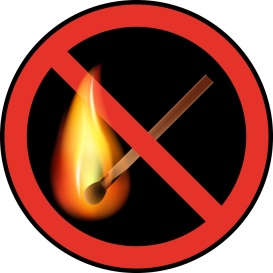 Комитет гражданской защиты населения администрации ВолгоградаПАМЯТКАпо правилам пожарной безопасности для родителейКомитет гражданской защиты населения администрации ВолгоградаПАМЯТКАпо правилам пожарной безопасности для родителейКомитет гражданской защиты населения администрации ВолгоградаПАМЯТКАпо правилам пожарной безопасности для родителей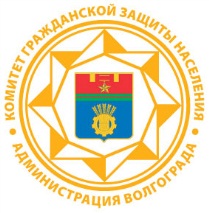 ПРОФИЛАКТИКА ВОЗНИКНОВЕНИЯ ПОЖАРА:- НЕ ХРАНИТЕ В ДОМЕ ЛЕГКОВОСПЛАМЕНЯЮЩИЕСЯ ЖИДКОСТИ;- ПРИОБРЕТИТЕ ХОТЯ БЫ ОДНИ ОГНЕТУШИТЕЛЬ;- НЕ ОСТАВЛЯЙТЕ БЕЗ ПРИСМОТРА ВКЛЮЧЕННЫЕ ЭЛЕКТРИЧЕСКИЕ И ГАЗОВЫЕ ПЛИТЫ, ЭЛЕКТРОПРИБОРЫ;- СЛЕДИТЕ ЗА ИСПРАВНОСТЬЮ ЭЛЕКТРОПРОВОДКИ, РОЗЕТОК;- НЕ ВКЛЮЧАЙТЕ В ОДНУ РОЗЕТКУ НЕСКОЛЬКОВ ЭЛЕКТРОПРИБОРОВ.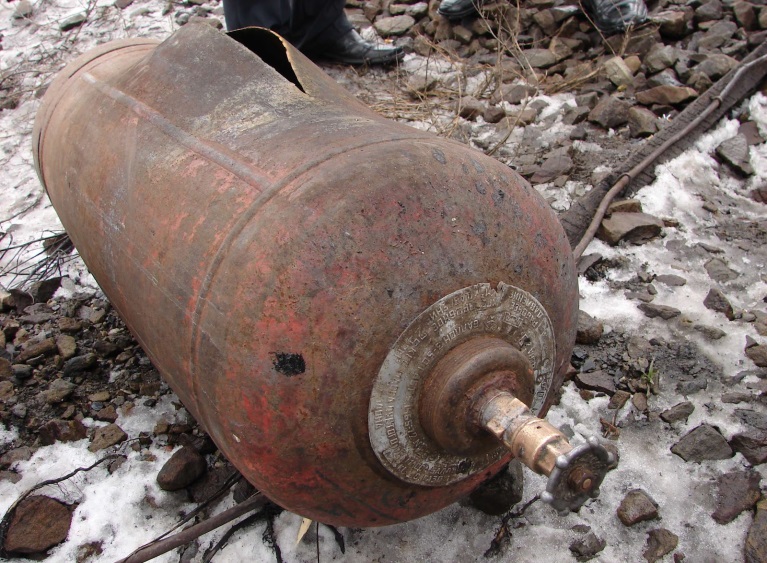 ПРОФИЛАКТИКА ВОЗНИКНОВЕНИЯ ПОЖАРА:- НЕ ХРАНИТЕ В ДОМЕ ЛЕГКОВОСПЛАМЕНЯЮЩИЕСЯ ЖИДКОСТИ;- ПРИОБРЕТИТЕ ХОТЯ БЫ ОДНИ ОГНЕТУШИТЕЛЬ;- НЕ ОСТАВЛЯЙТЕ БЕЗ ПРИСМОТРА ВКЛЮЧЕННЫЕ ЭЛЕКТРИЧЕСКИЕ И ГАЗОВЫЕ ПЛИТЫ, ЭЛЕКТРОПРИБОРЫ;- СЛЕДИТЕ ЗА ИСПРАВНОСТЬЮ ЭЛЕКТРОПРОВОДКИ, РОЗЕТОК;- НЕ ВКЛЮЧАЙТЕ В ОДНУ РОЗЕТКУ НЕСКОЛЬКОВ ЭЛЕКТРОПРИБОРОВ.В СЛУЧАЕ ПОЖАРА НИ В КОЕМ СЛУЧАЕ НЕ ОТКРЫВАЙТЕ И НЕ РАЗБИВАЙТЕ ОКНА, ТАК КАК НАРУШИТСЯ ГЕРМЕТИЧНОСТЬ ВАШЕГО ПОМЕЩЕНИЯ, ЧТО ПРИВЕДЕТ К УВЕЛИЧЕНИЮ ТЕМПЕРАТУРЫ И ПЛОЩАДИ ПОЖАРА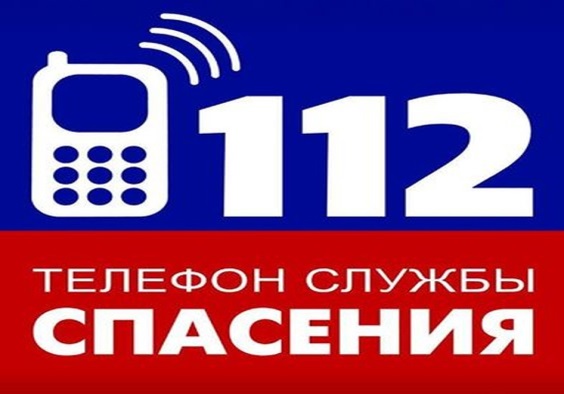 ДЕЙСТВИЯ ПРИ ПОЖАРЕ В КВАРТИРЕ:- СООБЩИТЕ О ПОЖАРЕ ПО ТЕЛЕФОНАМ «112», «01»;- ПРИ ОПАСНОСТИ ПОРАЖЕНИЯ ЭЛЕКТРОТОКОМ ОТКЛЮЧИТЕ ЭЛЕКТРОЭНЕРГИЮ, ТОЛЬКО ПОСЛЕ ЭТОГО ПРИСТУПАЙТЕ К ТУШЕНИЮ ПОЖАРА ВОДОЙ;- ГОРЮЧИЕ ЖИДКОСТИ ТУШИТЬ ВОДОЙ НЕЛЬЗЯ (ТУШИТЕ ПЕСКОМ, ЗЕМЛЕЙ, ОГНЕТУШИТЕЛЕМ ИЛИ НАКРОЙТЕ ПЛОТНОЙ СМОЧЕННОЙ В ВОДЕ ТКАНЬЮ);- ПОКИДАЯ ГОРЯЩИЙ ДОМ, ЗАКРОЙТЕ ЗА СОБОЙ ДВЕРЬ И СООБЩИТЕ О ПОЖАРЕ СОСЕДЯМ;- ВСТРЕТЬТЕ ПОЖАРНЫХ И ПРОВЕДИТЕ ИХ К МЕСТУ ПОЖАРА;- ПРИ ВЫСОКОЙ ТЕМПЕРАТУРЕ, СИЛЬНОЙ ЗАДЫМЛЕННОСТИ НЕОБХОДИМО ПЕРЕДВИГАТЬСЯ ПОЛЗКОМ;- ПРИ НЕВОЗМОЖНОСТИ ЭВАКУИРОВАТЬСЯ, ВЫЙДИТЕ НА БАЛКОН, ЗАКРЫВ ЗА СОБОЮ ДВЕРЬ И ЗОВИТЕ НА ПОМОЩЬ ПРОХОЖИХ.ДЕЙСТВИЯ ПРИ ПОЖАРЕ В КВАРТИРЕ:- СООБЩИТЕ О ПОЖАРЕ ПО ТЕЛЕФОНАМ «112», «01»;- ПРИ ОПАСНОСТИ ПОРАЖЕНИЯ ЭЛЕКТРОТОКОМ ОТКЛЮЧИТЕ ЭЛЕКТРОЭНЕРГИЮ, ТОЛЬКО ПОСЛЕ ЭТОГО ПРИСТУПАЙТЕ К ТУШЕНИЮ ПОЖАРА ВОДОЙ;- ГОРЮЧИЕ ЖИДКОСТИ ТУШИТЬ ВОДОЙ НЕЛЬЗЯ (ТУШИТЕ ПЕСКОМ, ЗЕМЛЕЙ, ОГНЕТУШИТЕЛЕМ ИЛИ НАКРОЙТЕ ПЛОТНОЙ СМОЧЕННОЙ В ВОДЕ ТКАНЬЮ);- ПОКИДАЯ ГОРЯЩИЙ ДОМ, ЗАКРОЙТЕ ЗА СОБОЙ ДВЕРЬ И СООБЩИТЕ О ПОЖАРЕ СОСЕДЯМ;- ВСТРЕТЬТЕ ПОЖАРНЫХ И ПРОВЕДИТЕ ИХ К МЕСТУ ПОЖАРА;- ПРИ ВЫСОКОЙ ТЕМПЕРАТУРЕ, СИЛЬНОЙ ЗАДЫМЛЕННОСТИ НЕОБХОДИМО ПЕРЕДВИГАТЬСЯ ПОЛЗКОМ;- ПРИ НЕВОЗМОЖНОСТИ ЭВАКУИРОВАТЬСЯ, ВЫЙДИТЕ НА БАЛКОН, ЗАКРЫВ ЗА СОБОЮ ДВЕРЬ И ЗОВИТЕ НА ПОМОЩЬ ПРОХОЖИХ.ПРОФИЛАКТИКА ВОЗНИКНОВЕНИЯ ПОЖАРА:- НЕ ХРАНИТЕ В ДОМЕ ЛЕГКОВОСПЛАМЕНЯЮЩИЕСЯ ЖИДКОСТИ;- ПРИОБРЕТИТЕ ХОТЯ БЫ ОДНИ ОГНЕТУШИТЕЛЬ;- НЕ ОСТАВЛЯЙТЕ БЕЗ ПРИСМОТРА ВКЛЮЧЕННЫЕ ЭЛЕКТРИЧЕСКИЕ И ГАЗОВЫЕ ПЛИТЫ, ЭЛЕКТРОПРИБОРЫ;- СЛЕДИТЕ ЗА ИСПРАВНОСТЬЮ ЭЛЕКТРОПРОВОДКИ, РОЗЕТОК;- НЕ ВКЛЮЧАЙТЕ В ОДНУ РОЗЕТКУ НЕСКОЛЬКОВ ЭЛЕКТРОПРИБОРОВ.ПРОФИЛАКТИКА ВОЗНИКНОВЕНИЯ ПОЖАРА:- НЕ ХРАНИТЕ В ДОМЕ ЛЕГКОВОСПЛАМЕНЯЮЩИЕСЯ ЖИДКОСТИ;- ПРИОБРЕТИТЕ ХОТЯ БЫ ОДНИ ОГНЕТУШИТЕЛЬ;- НЕ ОСТАВЛЯЙТЕ БЕЗ ПРИСМОТРА ВКЛЮЧЕННЫЕ ЭЛЕКТРИЧЕСКИЕ И ГАЗОВЫЕ ПЛИТЫ, ЭЛЕКТРОПРИБОРЫ;- СЛЕДИТЕ ЗА ИСПРАВНОСТЬЮ ЭЛЕКТРОПРОВОДКИ, РОЗЕТОК;- НЕ ВКЛЮЧАЙТЕ В ОДНУ РОЗЕТКУ НЕСКОЛЬКОВ ЭЛЕКТРОПРИБОРОВ.ОБЕРЕГАЙТЕ ДЕТЕЙ ОТ ПОЖАРА, ЗНАКОМЬТЕ ИХ С ЭТОЙ ОПАСНОСТЬЮ, КОНТРОЛИРУЙТЕ ПОВЕДЕНИЕ И ПОСТУПКИ! ЖИЗНЬ ВАШИХ ДЕТЕЙ ЗАВИСИТ ОТ ВАС!ДЕЙСТВИЯ ПРИ ПОЖАРЕ В КВАРТИРЕ:- СООБЩИТЕ О ПОЖАРЕ ПО ТЕЛЕФОНАМ «112», «01»;- ПРИ ОПАСНОСТИ ПОРАЖЕНИЯ ЭЛЕКТРОТОКОМ ОТКЛЮЧИТЕ ЭЛЕКТРОЭНЕРГИЮ, ТОЛЬКО ПОСЛЕ ЭТОГО ПРИСТУПАЙТЕ К ТУШЕНИЮ ПОЖАРА ВОДОЙ;- ГОРЮЧИЕ ЖИДКОСТИ ТУШИТЬ ВОДОЙ НЕЛЬЗЯ (ТУШИТЕ ПЕСКОМ, ЗЕМЛЕЙ, ОГНЕТУШИТЕЛЕМ ИЛИ НАКРОЙТЕ ПЛОТНОЙ СМОЧЕННОЙ В ВОДЕ ТКАНЬЮ);- ПОКИДАЯ ГОРЯЩИЙ ДОМ, ЗАКРОЙТЕ ЗА СОБОЙ ДВЕРЬ И СООБЩИТЕ О ПОЖАРЕ СОСЕДЯМ;- ВСТРЕТЬТЕ ПОЖАРНЫХ И ПРОВЕДИТЕ ИХ К МЕСТУ ПОЖАРА;- ПРИ ВЫСОКОЙ ТЕМПЕРАТУРЕ, СИЛЬНОЙ ЗАДЫМЛЕННОСТИ НЕОБХОДИМО ПЕРЕДВИГАТЬСЯ ПОЛЗКОМ;- ПРИ НЕВОЗМОЖНОСТИ ЭВАКУИРОВАТЬСЯ, ВЫЙДИТЕ НА БАЛКОН, ЗАКРЫВ ЗА СОБОЮ ДВЕРЬ И ЗОВИТЕ НА ПОМОЩЬ ПРОХОЖИХ.ДЕЙСТВИЯ ПРИ ПОЖАРЕ В КВАРТИРЕ:- СООБЩИТЕ О ПОЖАРЕ ПО ТЕЛЕФОНАМ «112», «01»;- ПРИ ОПАСНОСТИ ПОРАЖЕНИЯ ЭЛЕКТРОТОКОМ ОТКЛЮЧИТЕ ЭЛЕКТРОЭНЕРГИЮ, ТОЛЬКО ПОСЛЕ ЭТОГО ПРИСТУПАЙТЕ К ТУШЕНИЮ ПОЖАРА ВОДОЙ;- ГОРЮЧИЕ ЖИДКОСТИ ТУШИТЬ ВОДОЙ НЕЛЬЗЯ (ТУШИТЕ ПЕСКОМ, ЗЕМЛЕЙ, ОГНЕТУШИТЕЛЕМ ИЛИ НАКРОЙТЕ ПЛОТНОЙ СМОЧЕННОЙ В ВОДЕ ТКАНЬЮ);- ПОКИДАЯ ГОРЯЩИЙ ДОМ, ЗАКРОЙТЕ ЗА СОБОЙ ДВЕРЬ И СООБЩИТЕ О ПОЖАРЕ СОСЕДЯМ;- ВСТРЕТЬТЕ ПОЖАРНЫХ И ПРОВЕДИТЕ ИХ К МЕСТУ ПОЖАРА;- ПРИ ВЫСОКОЙ ТЕМПЕРАТУРЕ, СИЛЬНОЙ ЗАДЫМЛЕННОСТИ НЕОБХОДИМО ПЕРЕДВИГАТЬСЯ ПОЛЗКОМ;- ПРИ НЕВОЗМОЖНОСТИ ЭВАКУИРОВАТЬСЯ, ВЫЙДИТЕ НА БАЛКОН, ЗАКРЫВ ЗА СОБОЮ ДВЕРЬ И ЗОВИТЕ НА ПОМОЩЬ ПРОХОЖИХ.